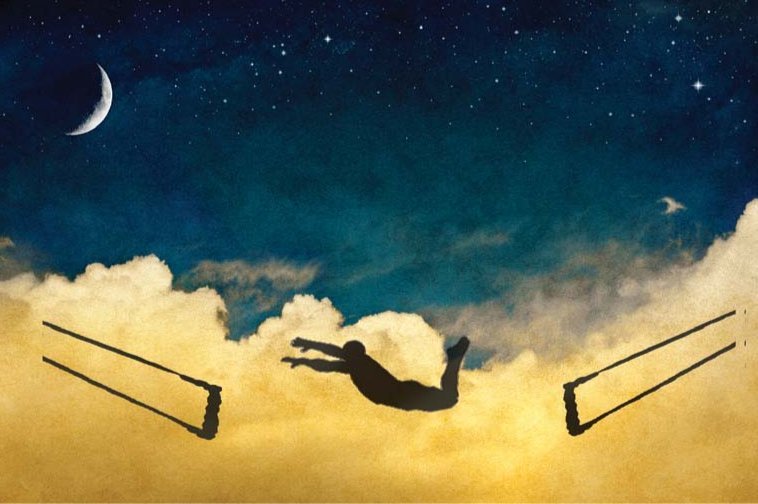 Living With LiminalityFebruary 7, 2021with Clint MixDirector of Field Engagement and Development CoachWestern Canadian District of the C&MALiminality (from the Latin word līmen, meaning "a threshold") is the quality of ambiguity or disorientation that occurs in the middle stage of a rite of passage, when participants no longer hold their pre-ritual status but have not yet begun the transition to the status they will hold when the rite is complete.Be Christ-CentredActs 4:12-13Christ-Centred IdentityGalatians 2:20Christ-Centred PracticeLuke 9:23Be Spirit-EmpoweredActs 1:6; 2:1-4Spirit-Empowered Identity1 Corinthians 12; Galatians 5:16-25Spirit-Empowered PracticeActs 19:2; Luke 11:1-11But why be Christ-Centred…?Luke 9:23-27; Ephesians 2:8-10But why be Spirit-Empowered…?Acts 1:8; Acts 1:1-11Be Mission-FocusedActs 8:1-2; 11:19-21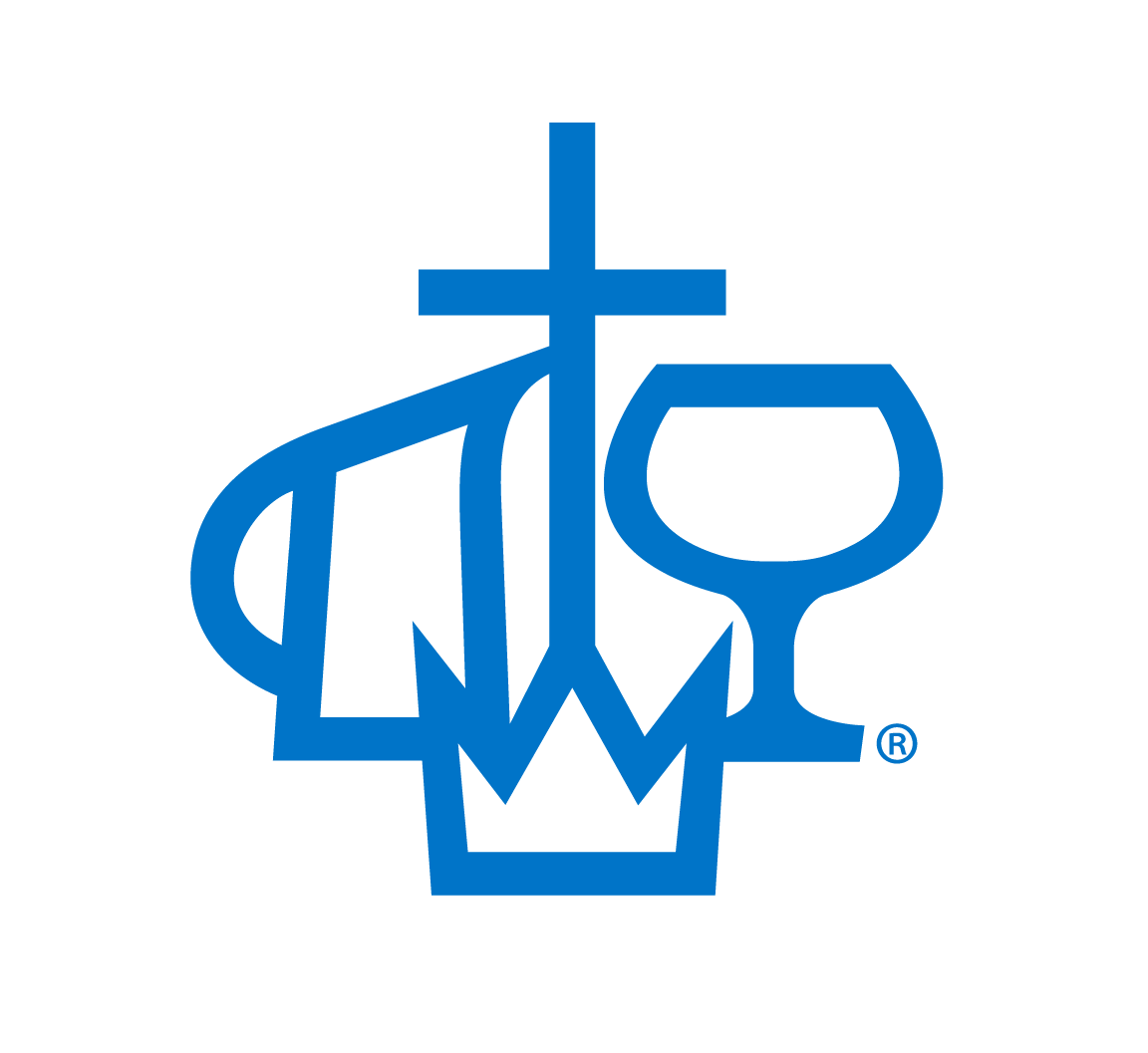 OUR C&MA VISION PRAYER:O God, with all our hearts, we long for you. Come transform us to be ChristCentered, Spirit Empowered, MissionFocused people, multiplying disciples everywhere.